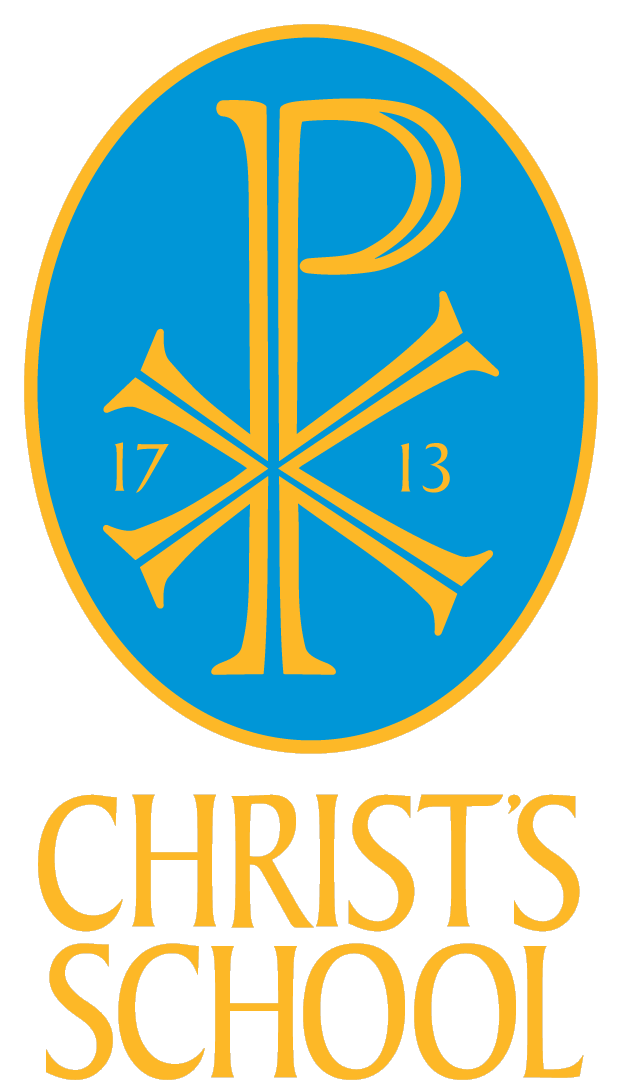 APPOINTMENT OF LEARNING SUPPORT ASSISTANTRequired for November 2021or asapClosing date: 9am, Monday, 1st November 2021Interviews to follow thereafter Christ’s School, Queens Road, Richmond upon Thames, TW10 6HWTel:  020 8940 6982 email: hr@christs.school www.christs.richmond.sch.uk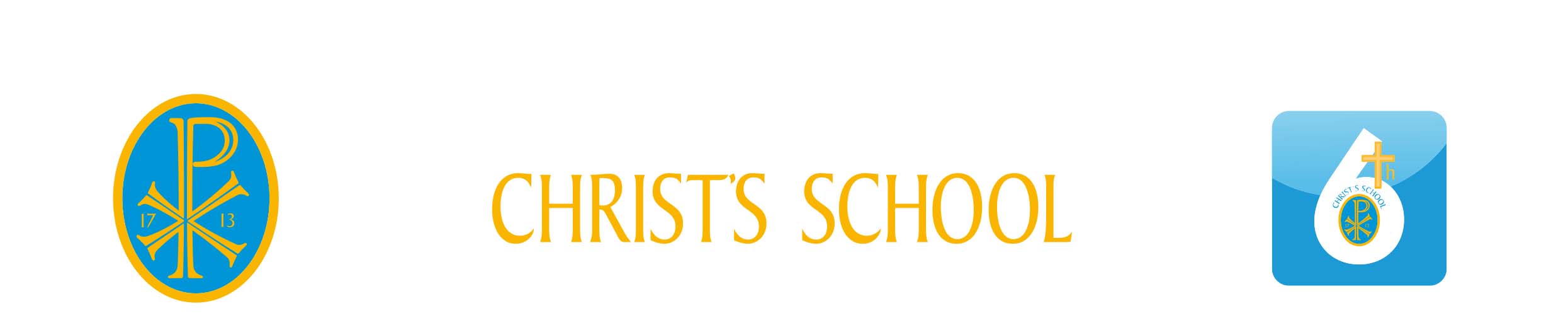 October 2021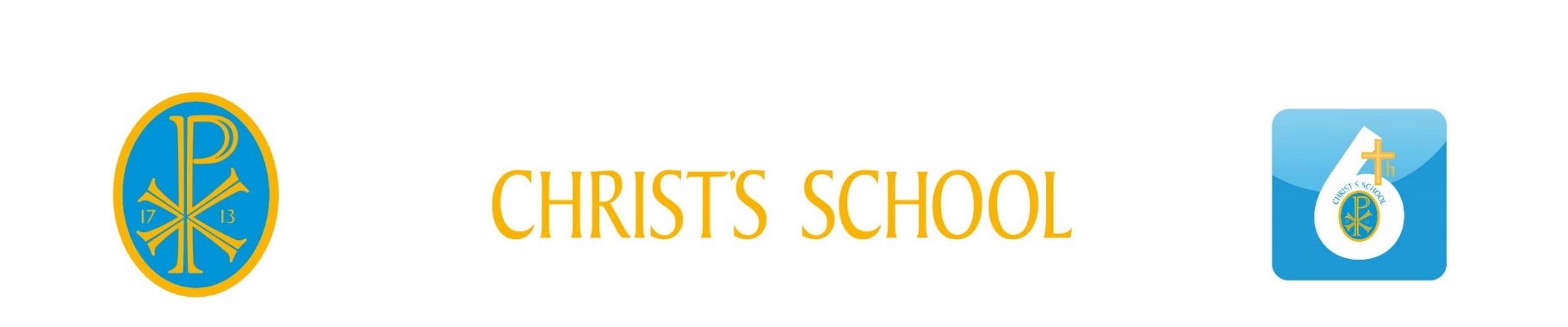 Dear CandidateThank you for your interest in the position of Learning Support Assistant at Christ’s School. Christ’s School is a Church of England comprehensive school for 950 young people aged between 11 and 18. Our vision is to deliver Excellence as Standard to every member of our Christ’s family: excellent leadership; excellent staff; excellent outcomes and excellent partnerships.  Our school is situated on an enviable site adjacent to Richmond Park in Richmond upon Thames in South West London. We have very strong links with our feeder primary schools and the local community. We are proud to be a faith school and welcome students from Christian and other religious backgrounds or none.At Christ’s School we combine our expectations for students' excellent academic achievement with an emphasis on their personal growth as well-rounded individuals. Our aim is for students to become confident, successful, responsible young people, who love learning, have a desire to lead and to serve, and are ambitious for their own futures.Our learning environment is inspirational, supportive and happy, and based on the Christian values of Love, Justice and Peace. We provide outstanding educational opportunities and experiences for each of our students, to enable all to explore intellectually, to grow emotionally and spiritually and to achieve their full potential. Our Behaviour for Learning approach focuses on restorative practice and recognises the importance of building positive relationships with individual students. It is based on the work of Paul Dix at Pivotal Education. We are proud to be a Regional Hub School for Pivotal and have achieved their Gold Award in recognition of our work in this area.Our results continue to go from strength to strength. We were particularly pleased with our latest Ofsted inspection, in November 2016, where Christ’s performed strongly in every criteria. As a Christian School we were delighted that our work to ‘promote pupils’ personal development’ was judged as ‘outstanding’ and ‘the level of care and support for all pupils is of the highest standard’. Our SIAMS inspection report also found the school to be outstanding at meeting the needs of all learners.  Our latest results and reports can be accessed via the school website.There are currently 44 full time and 10 part time members of the teaching staff. We have 43 support staff on a variety of full and part time contracts. Applications should be sent in the form of a completed online application form including a supporting statement.  The statement should include how your skills and experience fit the job and person specifications, outline the impact you have made in your current / most recent role and should be no longer than 3 sides of A4, font size 12.  Please email completed applications to Julia Ralph, HR Officer at hr@christs.schoo . Only complete application forms will be considered and forms with missing elements will be returned for completion.  We are looking for completed application forms (email only) to be returned by 9am on Monday, 1st November 2021.  Interviews to follow thereafter.  Early applications are welcome and we reserve the right to appoint before the closing date if we find a suitable candidate.Christ’s School is committed to safeguarding and promoting the welfare of children and young people and expects all staff and volunteers to share this commitment.References may be taken up before an offer of a post has been made.  In the interests of safeguarding we reserve the right to telephone referees to clarify any questions which arise from application forms, verify facts and investigate any inconsistencies between a written reference and the form.  Before an appointment can be confirmed an enhanced DBS disclosure will be required.  Please also note that any appointment made will be subject to receipt of a satisfactory medical disclosure form. Please visit our website where you will be able to find out more about our school, ethos and vision. If you have any queries about what is expected in a particular section of the form or to arrange an informal visit, please do not hesitate to telephone Julia Ralph on 0208 439 9652.At Christ’s we deliver Excellence as Standard.  If you believe you can help us realise our vision, we look forward to hearing from you.Yours sincerely,Helen Dixon (Mrs)HeadteacherJob Description: Learning Support AssistantJob Title:  Learning Support Assistant (LSA)Salary/Grade: NJC 4.7 /£15,021.90 (actual)Hours: 39 weeks (term time only) /27.5 hours a week/8.30 to 3pmContract Type: Fixed term – 1 year (this post is subject to funding and there may be the possibility to extend the term)Accountable to: Higher Level Teaching Assistant/SEN Team LeaderWork in partnership with:  HLTAs, LSAs, SEN Team Leader, external agencies, class teachers, Heads of Department, Form Tutors, Key Stage Leaders.MissionAt Christ’s School we combine our expectations for students' outstanding academic achievement with an emphasis on their personal growth as well-rounded individuals. Our aim is for students to become confident, successful, responsible young people, who love learning, have a desire to lead and to serve, and are ambitious for their own futures.Our learning environment is inspirational, supportive and happy, and based on the Christian values of Love, Justice and Peace. We provide outstanding educational opportunities and experiences for each of our students, to enable all to explore intellectually, to grow emotionally and spiritually and to achieve their full potential.Our ambition is that Christ’s is a community where students:achieve their full academic, sporting, musical and artistic potentialhave a life-long curiosity and passion for learningare creative thinkers, capable of taking risks in their learning and of studying independentlyare spiritual individuals, compassionate and sensitive to the needs of others and of selfembrace diversity and have a commitment to equality and inclusivityare considerate, polite and always act respectfully towards othersdevelop personal qualities of leadership, courage, integrity, resilience and determinationmake a positive contribution to their community and to society as a wholeare team players, who work collaboratively to achieve shared goalsfeel comfortable socially and express themselves confidently in a range of situations.Job Purpose:To work as part of the Intervention Team in supporting students with specific needs, in particular those who have EHCPs or who have been identified as ‘SEN Support’ in both mainstream and withdrawal classes.Duties and responsibilities:
In relation to the individual student:
To develop an in depth understanding of the special educational needs of the student/s concernedTo take into account the student/s’ special needs and ensure their access to the lesson and its content through appropriate clarification, explanations, equipment and materialsTo build and maintain successful relationships with student/s, treat them consistently, with respect and considerationTo be an advocate for students with special educational needsTo have regard for the student/s’ safety and well-being at all timesTo help promote independent learningTo help reinforce learningTo remove barriers to learningTo assist students with physical needs as appropriateTo help students record work in an appropriate wayTo develop study and organisational skillsTo help keep the students on task and build motivationTo model good practiceTo help build the student/s’ confidence and enhance self-esteemTo support student/s with pastoral issuesIn relation to the teacher:To promote an understanding of the student/s’ needsTo have formal and informal meetings with teachers to contribute to planning lessons/ activitiesTo prepare appropriately differentiated materials and resourcesTo prepare students prior to a taskTo supervise practical tasksTo be involved in keeping records and evaluating identified students’ progressIn relation to the school: To support the Christian ethos of Christ’s SchoolTo show absolute commitment to the protection and safeguarding of children and young peopleTo work as part of the team in relation to individual students, liaising, advising and consulting where appropriateTo support implementation of school policies and procedures, including those relating to confidentiality and behaviourTo identify personal training needs and to attend appropriate internal and external in-service trainingAny other tasks as directed by the SEN Team Leader/Head teacher, which fall within the purview of the postAppraisal arrangements:Annual formal review of performance with HLTA line managerFortnightly meeting with line managerBi-annual observation of classroom support work by HLTA, SEN Team Leader or peerThis job description will be reviewed annually and may be subject to amendment or modification at any time after consultation with the post holder.  It is not a comprehensive statement of procedures and tasks, but sets out the main expectations of the school in relation to the post holder’s professional responsibilities and duties.  Elements of this job description and changes to it may be agreed at the request of the Headteacher or the incumbent of the post.Christ’s School is committed to safeguarding and promoting the welfare of children and expects all staff to share this commitment.  Applicants will undergo appropriate child protection screening including checks with past employers through the Disclosure and Barring Service.Person Specification – Learning Support AssistantThe person appointed will be able to engage and challenge students to enable them to achieve their best.The successful candidate should possess the following:CRITERIAEssential / DesirableEssential / DesirableAssessed by application / interview processAssessed by application / interview processEDAIQUALIFICATIONS AND REQUIREMENTSGood general education√√GCSE grade B or equivalent in Maths and English√√Education to A level or further education√√Evidence of qualification in SEN√√A commitment to the protection and safeguarding of children and young people√√An understanding and commitment to the Christian ethos of the school√√√KNOWLEDGE AND UNDERSTANDINGUnderstands how best to engage with young people to help them achieve their potential√√√An understanding of general SEN and how best to support these needs√√A commitment to the values of comprehensive education√√√SKILLS AND EXPERIENCEEvidence of having worked with children in some capacity; this could be as a parent/carer√√√Relevant work experience in a similar environment√√√A commitment to the protection and safeguarding of children and young people√√√A positive interest in working with children, especially teenagers√√√Ability to work independently and as part of a team√√Basic IT skills√√PERSONAL ATTRIBUTESExcellent punctuality and professional conduct√√√A positive and optimistic approach√√Good interpersonal skills√√√A commitment to a team ethos√√√Professional integrity and honesty√√√Ability to meet deadlines√√√Self-motivated with an ability to use own initiative√√√An ability to develop positive relationships with all of the Christ’s school community√√√Ability to work calmly, with patience and perseverance√√√